III. osnovna škola Bjelovar,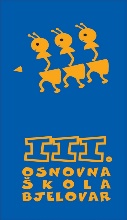 Tome Bakača 11d, 43000 Bjelovartel: 246-610;  246-510; fax: 221-545http://www.os-treca-bj.skole.hr/e-mail: ured@os-treca-bj.skole.hrKlasa: 112-01/18-01/6Urbroj: 2103-36-01-18-01U Bjelovaru, 16. studeni 2018. godineOBAVIJEST KANDIDATIMA PRIJAVLJENIM NA RADNO MJESTO učitelj razredne nastave – nastava u kući (određeno, nepuno radno vrijeme), TEMELJEM NATJEČAJA OBJAVLJENOG NA WEB STRANICI III. OSNOVNE ŠKOLE BJELOVAR I HRVATSKOG ZAVODA ZA ZAPOŠLJAVANJE OD 18. LISTOPADA 2018. GODINEŠkolski odbor III. osnovne škole Bjelovar na sjednici održanoj dana 15. studenog 2018. godine dao je prethodnu suglasnost na zapošljavanje na radno mjesto učitelj razredne nastave – nastava u kući (određeno, nepuno radno vrijeme) za slijedeću kandidatkinju:DUBRAVKU BELAČIĆ, mag.prim.educ. iz Velikog Trojstva.							Ravnateljica							Goranka Preskočil, mag.prim.educ.